Консультации для родителей детей среднего дошкольного возраста«Игрушка для пятилеток»Давайте вспомним наше детство. Что сразу приходит на ум? Конечно, тёплые мамины руки, и любимый плюшевый мишка (кукла, зайчик и т. д. – у каждого своё). Именно с игрушками у большинства людей ассоциируется детство. Но, кроме личной ценности для каждого из нас, игрушка обладает общечеловеческой ценностью, так как представляет собой творение не менее грандиозное, чем компьютер. Кроме того, нет в мире учителя и воспитателя более грамотного и весёлого одновременно. Поэтому относиться к выбору игрушек, по крайней мере, взрослым нужно очень серьёзно.К 4-5-ти годам живейший интерес у ребёнка начинают вызывать всевозможные наборы семей, солдатиков, зверушек. Ребёнок начинает придумывать с ними различные варианты игр. Вообще, в этом возрасте ребёнку начинают быть доступными все виды игрушек: и кукла, и строительный материал, и головоломки, и атрибуты профессиональной деятельности, и различные технические игрушки. Игровые предпочтения начинают делиться по половому признаку: мальчики выбирают машинки и оружие, а девочки кукол и всё, что с ними связано. Но и у тех, и у других продолжает развиваться интерес к различным видам мозаики и лото. К 6-ти годам у ребёнка просыпается интерес к моделированию, конструированию, т.е. к тем играм, которые позволяют ему что-нибудь смастерить своими руками.Все вышеперечисленные игрушки можно отнести к так называемым «готовым формам», т. е. эти игрушки изготовлены фабричным способом и в них уже заложено функциональное назначение. Но существует ещё одна, не менее важная группа - предметы-заместители. Она включает в себя, с точки зрения взрослого, совершенно ненужные вещи, а точнее - мусор, но для ребёнка это наиценнейший материал для развития фантазии и творчества. Это всевозможные лоскутки, тряпочки, коробочки, обрубки дощечек или палочек, кружочки, обломки чего-нибудь и т. д.Введение этих предметов целесообразно с 2-3-х лет, так как именно в этот период происходит развитие активной речи, а предметы-заместители ставят малыша перед необходимостью называния их реально существующим и принятым по отношению к тому или иному предмету словом. Кроме того, они способствуют расширению жизненного пространства за счёт введения воображаемой ситуации (это замечательное «как будто»!). Вы скажете: «Всё это хорошо, но каждая из перечисленных игрушек стоит денег и не каждая семья может их позволить!» Да, это, несомненно, так. Но важно запомнить правило: Игрушки надо выбирать, а не собирать! Естественно, вы не сможете не купить своему ребёнку какие-то игрушки. Но при желании все игрушки можно сделать своими руками и выглядеть для ребёнка они будут не менее красивыми и ценными, чем купленные в магазине. Включайте свою фантазию - и у вас всё получится. Во-первых, папа из обрезков дерева может изготовить великолепную кукольную мебель, смастерить машинку, во-вторых, мама может пошить из остатков пряжи или ткани великолепную куклу и одежду для неё, в-третьих, лото и головоломки можно вырезать самим из газет и журналов. С одной стороны, это экономия бюджета, а с другой - хорошая возможность сплочения семьи. Хотелось бы остановиться ещё на одном моменте - выборе игрушек. Если вы хотите купить своему ребёнку новую игрушку, руководствуйтесь 4-мя правилами.Игрушка должна быть:1. Безопасной (просмотрите качество материала, из которого она сделана;)2. Эстетичной на вид;3. Соответствовать возрасту;4. Многофункциональной (чем больше действий ребёнок сможет выполнить с игрушкой, тем лучше).В заключении необходимо напомнить вам, дорогие родители, что никакая, даже самая лучшая игрушка, не может заменить живого общения с любимыми папой и мамой!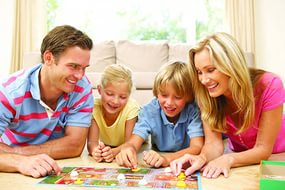 «Дошкольник и компьютер»Современные дети очень много общаются с телевидением, видео и компьютером. Если предыдущее поколение было поколением книг, то современное получает информацию через видеоряд.На экране дисплея оживают любые фантазии ребенка, герои книг и сказок. Но также оживают и предметы окружающего мира, цифры и буквы. Попадая в компьютерную игру, они создают особый мир, похожий на реальный, но и отличающийся от него.Компьютерные игры составлены так, чтобы ребенок мог представить себе не единичное понятие или конкретную ситуацию, но получил обобщенное представление обо всех похожих ситуациях или предметах. Таким образом, у детей развиваются такие важнейшие операции мышления как обобщение и классификация, которые при стандартном обучении начинают формироваться с 6-7 лет.Одна из важнейших функций компьютерных игр – обучающая.
Поговорим об этом подробнее и посмотрим, что же нового может дать компьютер по сравнению с живым учителем. В этих играх ребенок начинает очень рано понимать, что предметы на экране - это не реальные вещи, но только знаки этих реальных вещей. В различных играх эти знаки или символы реальных предметов усложняются, становятся все более и более обобщенными и все меньше походят на окружающие реальные предметы.Почти все родители знают, как трудно бывает усадить малыша за занятия. На компьютере ребенок занимается с удовольствием, и никогда не будет возражать против предложения позаниматься на компьютере. Это связано с тем, что компьютер сам по себе привлекателен для детей как любая новая игрушка.Итак, компьютер развивает множество интеллектуальных навыков.Но есть одно "но".Нельзя забывать о золотой середине, о норме. Всякое лекарство может стать ядом, если принято в не разумных дозах.Нужно понять, что компьютер - это не волшебная палочка, которая за один час игры сделают ребенка сразу умным и развитым. Как и любые занятия, компьютерные игры требуют времени, правильного применения, терпения и заботы со стороны взрослых.Существуют определенные ограничения по времени.Так детям 3-4 лет не рекомендуется сидеть перед экраном больше 20 минут, а ребятам 6-7 лет можно увеличить время ежедневной игры до получаса. К сожалению, сейчас нередко встречаются дети, которые перешли грань разумного в общении с компьютером. Чрезмерное общение с компьютером может не только привести к ухудшению зрения ребенка, но и отрицательно сказаться на его психическом здоровье.При всем преимуществе компьютерных игр они все же воздают иллюзию общения и не приводят к формированию навыков настоящего общения. Особенно это опасно для застенчивых детей. Реальное общение доставляет им психоэмоциональное напряжение, ставит их в состояние стресса, и тогда на смену ему приходит псевдообщение.Компьютер дает возможность перенестись в другой мир, который можно увидеть, с которым можно поиграть.В тоже время ребенок все больше отвергает реальный мир, где ему грозят негативные оценки и необходимость что-то менять в себе. Такой уход в искусственную реальность может сформировать у ребенка подобие психологической зависимости от компьютера.
В развитии навыков реального общения компьютерные навыки могут играть только вспомогательную роль.Как определить момент наступления утомления у детей при работе на компьютере?При диагностике состояния детей следует ориентироваться на следующие 4 группы критериев утомления:1. Потеря контроля над собой: ребенок трогает лицо, сосет палец, гримасничает, трясет ногами, кричит и т. п.
2. Потеря интереса к работе с ПЭВМ: частые отвлечения, разговоры, переключение внимания на другие предметы, отказ от продолжения работы.
3. Полное утомление: склонение туловища на бок, на спинку стула, задирание ног с упором коленей в край стола и т. д.
4. Нервно-эмоциональные реакции: крик, подпрыгивания, пританцовывание, истерический смех и др.Этот метод наблюдения позволяет выявить индивидуальные сроки наступления утомления для каждого ребенка в зависимости от его состояния здоровья, самочувствия, индивидуально-типологических особенностей нервной системы, качества компьютера, компьютерной программы и других факторов.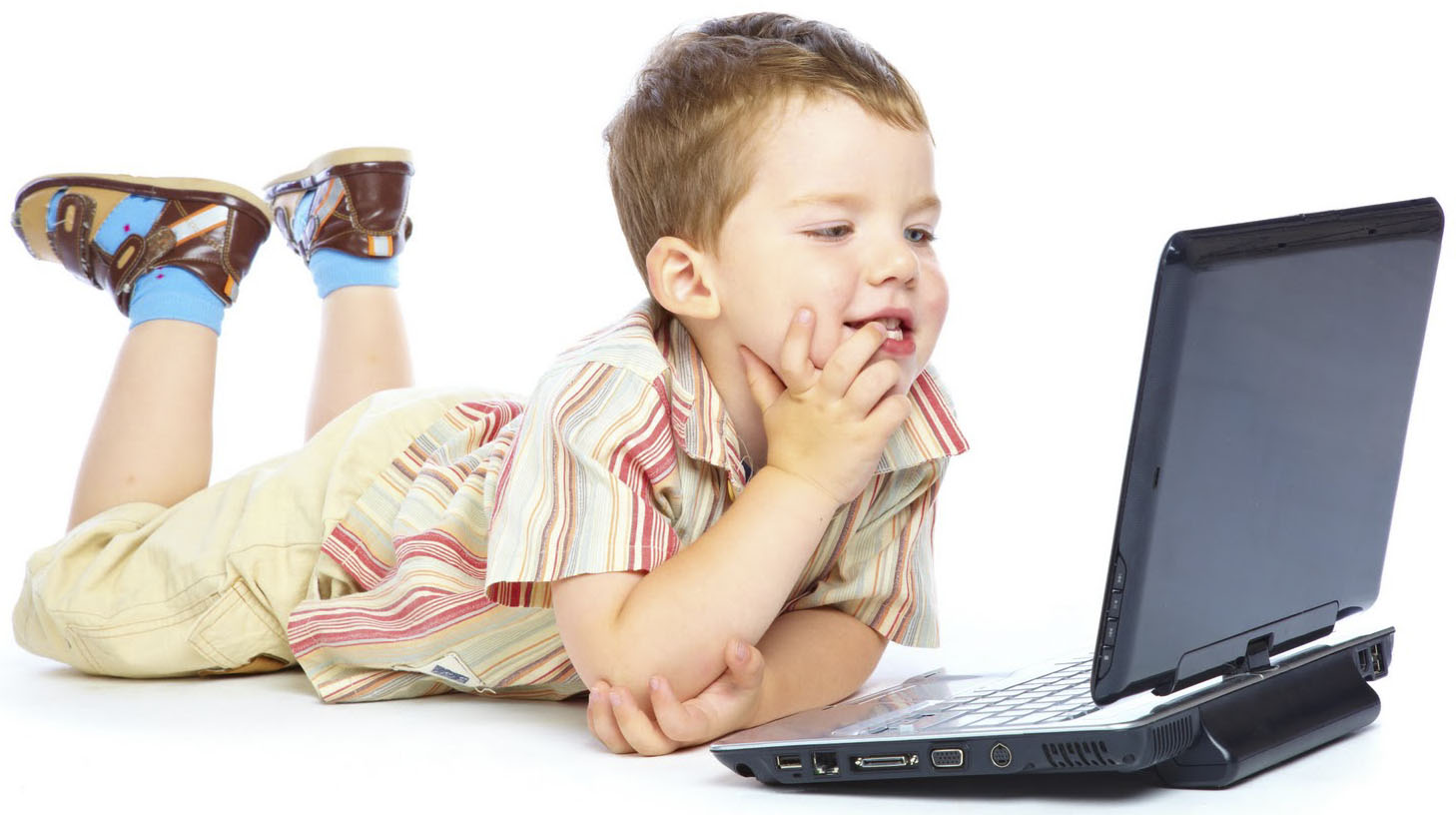 «Роль сюжетно – ролевой игры в развитии детей дошкольного возраста»Дошкольное детство – самый важный период становления личности. В эти годы ребёнок приобретает первоначальные знания об окружающей жизни, у него начинает формироваться определённое отношение к людям, к труду, вырабатываются навыки и привычки правильного поведения, складывается характер. Основной вид деятельности детей дошкольного возраста – игра, в ней развиваются духовные и физические силы ребёнка; его внимание, память, воображение, дисциплинированность, ловкость. Кроме того, игра – это своеобразный, свойственный дошкольному возрасту способ усвоения общественного опыта. В игре формируются и развиваются все стороны личности ребёнка, происходят значительные изменения в его психике, которые подготавливают переход к новой, более высокой стадии развития. Психологи считают игру ведущей деятельностью дошкольника. Особое место в деятельности дошкольника занимают игры, которые создаются самими детьми - это творческие или сюжетно – ролевые игры. В них дети производят в ролях всё то, что они видят вокруг себя в жизни и деятельности взрослых. В игре ребёнок начинает чувствовать себя членом коллектива, он может справедливо оценивать действия и поступки своих товарищей свои собственные.Основными особенностями сюжетно – ролевой игры являются:Соблюдение правил. Правила регламентируют действия ребёнка и воспитателя и говорят, что иногда надо делать то, чего совсем не хочется. Важным этапом дошкольного развития является сюжетно – ролевая игра, где подчинение правилу вытекает из самой сути игры.  Осваивая в игре правила ролевого поведения, ребёнок осваивает и моральные нормы, заключённые в роли. Дети осваивают мотивы и цели деятельности взрослых, их отношение к своему труду, к событиям общественной жизни, к людям, к вещам: в игре формируется положительное отношение к образу жизни людей, поступкам, нормам и правилам поведения в обществе.Социальный мотив игр. Социальный мотив закладывается в сюжетно – ролевой игре. Игра – это возможность для ребёнка оказаться в мире взрослых, самому  разобраться в системе взрослых отношений. Когда игра достигает своего пика, то ребёнку становится недостаточно заменять отношение игрой, вследствие чего зреет мотив сменить свой статус. Единственный способ, как он это может сделать, - это пойти в школу.В сюжетно – ролевой игре идёт эмоциональное развитие. Игра ребёнка очень богата эмоциями, часто такими, которые в жизни ему ещё недоступны.  Ребёнок отличает игру от действительности, в речи дошкольника часто присутствуют такие слова: «как будто», «понарошку» и «по – правде». Но несмотря на это, игровые переживания всегда искренни. Ребёнок не притворяется: мама по-настоящему любит свою дочку – куклу, водитель серьёзно озабочен тем, удаётся ли спасти попавшего в аварию товарища.С усложнением игры и игрового замысла чувства детей становятся более осознанными и сложными. Игра и выявляет переживания ребёнка, и формирует его чувства. Когда ребёнок подражает космонавтам, он передаёт своё восхищение ими, мечту стать таким же. А при этом возникают новые чувства: ответственность за порученное дело, радость и гордость, когда оно успешно выполнено.Сюжетно – ролевая игра – это школа чувств, в ней формируется эмоциональный мир малыша.В ходе сюжетно – ролевой игры происходит развитие интеллекта дошкольника. Развитие замысла сюжетно – ролевой игры связано с общим умственным развитием ребёнка, с формированием его интересов. У детей дошкольного возраста возникает интерес к различным событиям жизни, к разным видам труда взрослых; у них появляются любимые герои книг, которым они стремятся подражать. Вследствие чего и замыслы игр становятся более стойкими, иногда на длительное время овладевают их воображением. Некоторые игры («в моряков», «лётчиков», «космонавтов») продолжаются неделями, постепенно развиваясь. При этом наблюдается не повторение  одной и той же темы, а постепенное развитие, обогащение задуманного сюжета. Благодаря этому мышление и воображение детей становятся целенаправленными. Развитие игрового творчества сказывается и в том, как в  содержании  игры комбинируются различные впечатления жизни. Для осуществления замысла сюжетно – ролевой игры ребёнку необходимы игрушки и разные предметы, которые помогают ему действовать в соответствии с взятой на себя ролью. Если под рукой нужных игрушек нет, то дети заменяют один предмет другим, наделяя его воображаемыми признаками. Чем дети старше и более развиты, тем требовательнее они относятся к предметам игры, тем больше сходства ищут с действительностью.Развитие речи. В создании образа особенно велика роль слова. Слово помогает ребёнку выявить свои мысли и чувства, понять переживания партнёров, согласовать с ними свои действия. Развитие целенаправленности, способности комбинирования связаны с развитием речи,  со все возрастающей способностью облекать в слова свои замыслы. Между речью и игрой существует  двусторонняя  связь. С одной стороны, речь развивается и активизируется в игре, а с другой, сама игра развивается под влиянием развития речи. В старшем дошкольном возрасте иногда целые эпизоды игры создаются с помощью слова.Таким образом, следует помнить, что сюжетно – ролевая игра способствует всестороннему развитию ребёнка дошкольного возраста.«Как провести выходной день с ребенком»В каждой семье по-своему принято проводить выходные дни. Но в большинстве случаев, это выглядит так: мама с папой заняты своими делами, дети смотрят мультики или сидят за компьютером. Это не только плохо отражается на здоровье дошкольников, но и оказывает отрицательное воздействие на детско-родительские отношения, между родителями и детьми теряется нить дружбы и доверия. На этапе когда дети еще малы, это не так страшно, а вот когда настанет подростковый период, родители начнут пожинать свои плоды.А ведь выходные можно проводить весело и с пользой для всей семьи. Совместное времяпрепровождение сплачивает семью, а так же дает понять ребенку, насколько он важен для мамы и папы. Но, не стоит забывать о режиме ребенка, ведь после выходных наступят будни и ребенок пойдет в дошкольное учреждение, где ему будет проще адаптироваться к новой «рабочей неделе», если домашний режим совпадает с детсадовским.В любую погоду и при любом финансовом состоянии можно интересно проводить время со своей семьёй.Это могут быть вылазки на природу: просто прогулки по парку или же можно отправиться в поход, благо в нашей области достаточно достопримечательностей и памятников природы. Интересны будут прогулки по лесу за грибами или же просто полюбоваться природой и подышать воздухом. Осенью очень весело собирать необычные листочки, затем собрав их в гербарий. В любое время года можно отправиться всей семье на увлекательную рыбалку, даже если, вам не повезет с уловом, заряд бодрости и хорошего настроения вам будет обеспечен. Особенно, рыбалка, поспособствует укреплению отношений папа-сын. Мама же, в это время, может с дочкой рисовать пейзажи, которые будут вокруг или готовить стол к семейному пикнику. Возможно, кого-то привлекает спортивный отдых: бадминтон, футбол, волейбол… это можно осуществить на детской площадке. Или же можно устраивать семейные спортивные соревнования с другими семьями. Это будет не только способствовать укреплению здоровья ребенка, укреплению детско-родительских отношений, но так же благоприятно скажется на умении ребенка общаться с взрослыми и сверстниками. Можно отправиться в путешествие на велосипедах, сейчас большой выбор детских сидений, которые крепятся на взрослый велосипед. В зимнее время года, объединит семью постройка снежных замков или катание с горки, которая предварительно будет построена совместно с ребенком. Кататься на коньках, теперь возможно не только зимой, но и летом, благодаря крытым каткам, которые есть практически в любом крупном городе.Если семья предпочитает культурный отдых, можно сходить в музей, на выставку, в театр, кино или зоопарк. Там ребенок получит не только положительные эмоции, но и новые знания.Если за окном погода совсем не радует можно ограничиться домом. Но не просто сидеть у телевизора, а организовать семейный обед, можно пригласить гостей. Семейные обеды, особенно если за ними обсуждать дела каждого члена семьи, их проблемы и радости, так же благоприятно сказывается на укреплении семейных отношений. После обеда можно поставить спектакль, или просто почитать детям интересную книгу или поиграть в настольные игры.Так же в каждом районе города, сейчас открыто множество центров развлечений, где можно совместить приятное с полезным, отдохнуть всей семьей и совершить необходимые покупки.Любое своё приключение, не забывайте фотографировать. Как-нибудь, вечером будет приятно посидеть в кругу семьи и вспомнить о весело проведенном времени.Уважаемые родители, помните: то, к чему вы приучите ребенка с ранних лет, так и останется с ним на всю жизнь и возможно, потом он будет так же проводить время со своими детьми.«Развитие представлений о цвете, форме, величине средствами развивающих игр»Сенсорное развитие ребенка — это развитие его восприятия и формирование представлений о внешних свойствах предметов: их форме, цвете, величине, положении в пространстве, а также запахе, вкусе и т.п. Значение сенсорного развития в раннем детстве переоценить трудно. Большинством исследователей именно этот возраст считается наиболее благоприятным для накопления представлений об окружающем мире, совершенствования деятельности органов чувств. Справедливо считают зарубежные учёные в области дошкольной педагогики (Ф. Фребель, М. Монтессори, О. Декроли), а также известные представители отечественной дошкольной педагогики и психологии (Е.И. Тихеева,А.В. Запорожец, А.П. Усова, Н.П. Саккулина, Л. А.Венгер, Э.Г. Пилюгина, Н.Б. Венгер и др.), что сенсорное развитие является одной из основных сторон дошкольного воспитания, т.к. направлено на обеспечение полноценного интеллектуального развития. 
     Игра - ведущая деятельность детей, она пронизывает всю их жизнь. Способствует физическому и духовному здоровью, является обширной информацией, методом обучения и воспитания детей. С ее помощью создаются условия для развития творческих способностей всестороннего развития ребенка. Игры по сенсорике имеют исключительное значение для формирования важных качеств детской психики. 
     Прежде всего, у детей развивается умение самостоятельно чем-то занять себя и производить с предметами целесообразные действия. Например, собирать и разбирать игрушки, открывать и закрывать складных матрешек, катать шары, нанизывать кольца на стержень. При этом совершенствуется моторика рук, глазомер. Посредством осязания, мышечного чувства, зрения ребенок начинает различать и называть форму, величину, цвет предметов. Он ощущает, что один предмет твердый, другой мягкий. Одни предметы прочные, другие легко разрушаются, рвутся, мнутся и т.л. 
     Различие и окраска - дети зрительно воспринимают различные цвета. Если взрослые сопровождают действия ребенка словом, обозначают эти действия, качества предметов, то на этой основе обогащается его словарь, развивается речь. Сначала дети учатся понимать то, что они им говорят, а затем и сами овладевают новыми словами. В процессе деятельности, игр по сенсорике развивается мышление детей. Знакомясь со свойствами предметов и их наименованиями, дети рано приходят к первым общим представлениям. Оказывается, что «большими» могут быть разные по внешнему виду предметы, шарики, кубики, матрешки. Одного и того же цвета могут быть разные вещи. У детей на третьем году жизни складываются первые общие представления о форме, величине, цвете. В процессе деятельности с дидактической игрушкой развивается способность, сообразительность у детей. Чтобы, например, собрать матрешку, надо всегда меньшую вложить в большую, сообразив, где у нее нижняя и верхняя часть. Умение выбрать шарики, кубики определенного цвета приучает малышей к первичному подбору предметов по какому-то одному признаку. 
     Игры - занятия на величину, форму, цвет воспитывают сосредоточенность, умение спокойно, не отвлекаясь заниматься в течение времени одним каким-то делом. Развивается устойчивость внимания, особенно тогда, когда ребенок подражает взрослым. Он должен присмотреться к тому, что ему показали и воспроизвести эти действия. Для маленького ребенка это не так легко. Действия детей с дидактическими игрушками, пособиями всегда ставят перед ребенком умственную задачу: он старается добиться результата - собрать башенку, сложить матрешку, подобрать красивые перышки для хвоста петуха и т.д. Так. исподволь формируется целеустремленность, активность и некоторая планомерность действий.Таким образом, роль дидактических игр и занятий по сенсорике в умственном воспитании детей несомненна.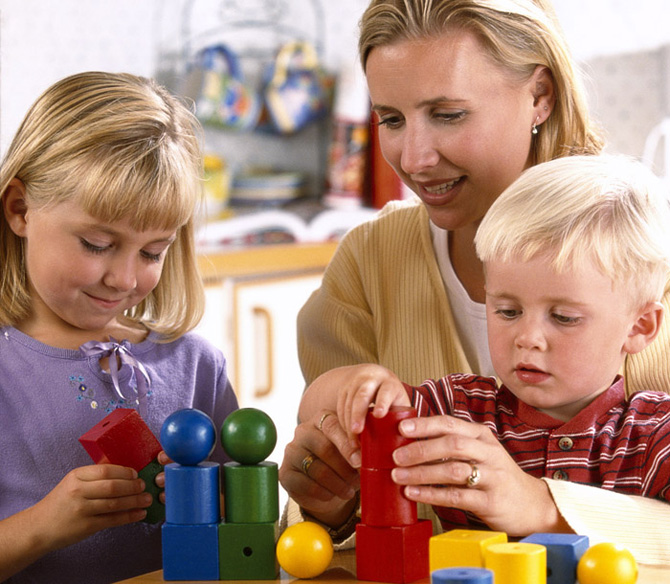 «ПЕРВЫЙ РАЗ В ТЕАТР»       Детский театр - уникальное место, где создана особая атмосфера сказки. Попав в театр, малыш искренне верит в происходящее на сцене, полностью растворяясь в театральном действии. Воспринимая игру как жизнь, ребенок не делает различий между развлечениями и обычными действиями.       Театр обладает удивительной способностью влиять на детскую психику "играючи". Малыш вливается и действие на сцене, сопереживает героям, активно помогает вершить добрые дела. Ребенок подражает мимике, голосовым интонациям, движениям актеров. Вследствие положительного эмоционального настроя, появляющегося во время спектакля, ребенок легко усваивает новые модели поведения, достойные подражания, а действия отрицательных героев воспринимает адекватно ситуации.        Театр может стать вашим другом в воспитательном процессе. Ожившие книжные герои приобретают вес в глазах малыша, ему проще отделить хорошее от плохого, так как знакомый сюжет сочетается с живой речью, с нужными оттенками голоса.       Просмотр спектакля развивает речь малыша, насыщая ее эмоционально выразительными оттенками; малыш легко запоминает новые слова и выражения, при этом в его сознании формируется грамматическая структура языка.        Для ребенка просмотр театрального представления всегда сочетается с огромной внутренней работой. Он учится чувствовать, улавливать чужие эмоции, переживать. Выражение "школа чувств", которое употребляют применительно к театру, - вовсе не абстракция.       Театр объединяет в себе несколько искусств: риторику, музыку, пластику. Знакомство с театром - способ воздействия легкий и непринужденный, которым порадует, удивит и очарует малыша.       Удачный выбор спектакля - половина успеха в "культурном просвещении" вашего малыша. Для первого посещения нежелательно покупать билеты на театральную постановку, сюжет которой вам неизвестен. Чтобы малыш не растерялся, неплохо бы его подготовить: почитать сказку, по мотивам которой поставлен спектакль, показать рисунки, комментируя их. Тем более что театральные спектакли для малышей иногда отличаются от общеизвестных литературных сюжетов. Подберите спектакль, который будет подходить ребенку по возрасту. Детям до трех лет идеально подходят спектакли-сказки, также их интересуют спектакли, в которых участвуют животные.       Постарайтесь избегать посещения театра в дни школьных каникул, а также по возможности в выходные дни. Большое скопление народа помешает малышу адаптироваться в новом месте. Билеты лучше приобрести заранее: перед спектаклем их может не оказаться, так как детские театры обычно маленькие и количество зрителей в них ограничено. Если нет возможности купить билеты на места, где ребенку будет все видно и слышно, лучше отказаться на этот раз от посещения. Малыш не сможет сосредоточиться на действии. Ему придется напрягать зрение и слух, а это приведет к быстрому утомлению и потере внимания.       Все театры устроены по-разному. При покупке билетов обратите внимание на то, каков зал, где сцена, высокие ли кресла. При первом посещении лучше купить билеты к середине (приблизительно в пятом ряду). Даже если действие спектакля внезапно переместится в зал, ребенку не будет страшно. Наоборот, чувствуя вашу поддержку, он проявит интерес к происходящему и захочет потрогать героев сказки.        Старайтесь выходить из дома заранее. Иначе страх опоздать будет главной эмоцией, связанной с нашим "культурным мероприятием". Лучше всего прийти на спектакль за 30 минут. Если малыш переутомлен или плохо себя чувствует и нуждается в эмоциональном и физическом отдыхе, а плохое самочувствие и "театральный" день совпали, посещение театра лучше отложить.       Постарайтесь предварить поход в театр своими объяснениями. Расскажите о правилах поведения в театре. Предложите малышу помочь вам отнести вещи в гардероб и взять номерок.       Многие мамы, посещая с ребенком театр, стараются привести его сразу в буфет. Постарайтесь не делать этой ошибки. Во-первых, ваш ребенок может оказаться мал для угощений, которые предлагают театральные буфеты. К тому же лучше избегать длинных очередей и большого скопления людей. Возьмите с собой что-нибудь перекусить: яблоко, сок или печенье во время антракта порадуют ребенка. Не кормите малыша во время спектакля: это отвлекает его внимание от сцены и будет мешать окружающим.       Было бы замечательно, если бы в гардеробе ребенка было специальное "театральное" платье или костюм. Очень хорошо, если вы приучите ребенка переодевать сменную обувь. Ведь даже самое красивое платье не будет смотреться, если на ногах надеты теплые сапоги. К тому же в театрах обычно хорошее отопление, и в легких ботиночках малышу будет более комфортно.        После театра, когда малыш отдохнет, поинтересуйтесь его впечатлениями, напомните имена героев, если он их подзабыл, поясните, что было непонятно. Для многих детей посещение театра настолько большое событие, что малыш не в состоянии сразу выразить свои чувства словами. Лучше всего, если вы посвятите некоторое время обсуждению спектакля, поощряя ребенка вопросами высказать свое мнение. Вполне возможно, что его впечатления проявятся в самой неожиданной форме, например в игре. Ребенок будет представлять свои игрушки героями спектакля.        И, возможно, следующего посещения театра он будет ждать с нетерпением.«Опасности, подстерегающие детей летом»Лето в разгаре. У детей — каникулы, у родителей — пора отпусков. Любители загородного отдыха немало времени проводят всей семьей на своих  дачных участках.  Конечно, все мы — взрослые — желаем нашим детям только добра, а потому стараемся уберечь от всевозможных опасностей и неприятностей, способных омрачить отдых. Но всего  не предусмотришь… Тем более, проблемы порой таятся там, где их не ждали.Одна из таких опасностей – это солнечный и тепловой удар. Когда ребенок бегает под прямыми солнечными лучами без головного убора, то он рискует получить солнечный удар, то есть перегрев головы.  Перегрев всего организма приводит к тепловому удару. Организм может перегреться, если ребенок слишком тепло одет или находится долго в душном жарком помещении. Симптомы схожи при обоих ударах: ребенок капризничает, вялый, сонный, наблюдается повышение температуры, редко, но бывает обморок. Дети могут жаловаться на жажду и головную боль. В период солнечной активности (с 10 утра до 16 часов дня) постарайтесь проконтролировать, чтобы ребенок не находился под прямыми лучами солнца. Не забудьте подобрать  головной убор, одевайте ребенка в свободную одежду из натуральных тканей.В солнечные дни детям, как и взрослым, нужно пить много воды. Постарайтесь с детства приучить ребенка пить обычную воду без газа, сахара и ароматизаторов, сладкие напитки только увеличивают жажду.Что следует сделать, если произошла подобная ситуация? Ребенка немедленно нужно перенести в тень. На область головы, шеи, подмышек, паха, нужно положить холодный компресс, который следует менять по мере высыхания. Можно ребенка всего обернуть  влажной простыней. Через час или полтора, температура должна нормализоваться. Чтобы не произошло обезвоживание организма, ребенку надо чаще давать пить теплую воду, в которую лучше добавить лимон.Не менее серьезная опасность в летний период – это солнечные ожоги. Рекомендуется с ребенком ходить на пляж до десяти часов утра и после пяти часов вечера, при всем при этом, ребенок должен находиться в полутени.В первые 2-3 дня после приезда на юг, детишек необходимо не раздевать, а наоборот, одевать в легкую свободную одежду, которая закрывает все тело. И лишь только потом, постепенно оголять тело. Иначе  на теле у ребенка могут появиться ожоги – покраснения, ранки или даже волдыри.Во избежание солнечных ожогов запаситесь на лето солнцезащитными средствами. Наносите их за 10-20 минут до выхода из дома или сразу после купания в открытых источниках. Оптимальная степень защиты для детей — SPF-20 и SPF-30. Если ваш малыш еще даже не пошел в школу, среди всех средств защиты от солнца выберите крем или молочко, они не подсушат нежную кожу детей.Что следует сделать, если произошла подобная ситуация?  Если все же произошло худшее, то намажьте на пораженный участок пантенол или другое похожее средство. Пузырьки протыкать нельзя, можно занести инфекцию. И не выходите с ребенком на солнце пока он не поправится.Еще одной, но довольно странной опасностью в летний период, является переохлаждение. Дети от него не застрахованы даже в жаркую погоду. К примеру, если ребенок уже больше часа не вылезает из реки или озера, или побегав по лужам,  пришел домой с мокрыми ногами (но, чтобы это действительно было причиной переохлаждения, ему так нужно пробегать целый день). Если ребенок переохладился, у него начинается озноб, редкий пульс, бледнеет кожа, во время купания синеют губы.Как помочь ребенку в этой ситуации? Ребенка нужно согреть, растереть  кожу и напоить горячим чаем. Если ребенок сильно промочил ноги, то их надо попарить. Или под горячую воду поставить его ручки, рефлекторно ножки тоже согреются. Ребенку оденьте теплые носочки и уложите в постель. А чтобы ребенок не переохладился от купания в речке, не разрешайте ему там долго находиться. Для начала пяти- десяти минут вполне будет достаточно. Зато в речку зайти можно несколько раз. Не давайте ребенку, который сильно разогрелся на солнце, сразу идти купаться, пусть сначала в тенечке остынет. Травмы летом также не исключены. Летом детишки много бегают и прыгают, все это конечно, хорошо. Иногда все это может привести к травмам, от незначительных, например, царапин, разбитых локтей и коленок, до более серьезных, таких как: переломы и сотрясения мозга. К счастью серьезные травмы редки, достаточно просто присматривать хорошо за ребенком и объяснять вовремя , чем опасна та или иная ситуация. Хорошо, если ребенку сделана прививка от столбняка, которая защитит его от инфекции, если он поранится об ржавый гвоздь или проволоку.Как помочь ребенку в этой ситуации? Если ваш ребенок все- же поранился, то незамедлительно отправляйтесь в травмпункт и исключите перелом. Если же вы на даче, то за поведением ребенка понаблюдайте в течение суток. У детишек даже переломы иногда без симптомов протекают, а отек появляется только на вторые или третьи сутки. Потом, если есть все-таки какие либо подозрения, то сходите в травмпункт.  Больной части тела обеспечьте покой.Ребенок стукнулся головой? Он стал вялым, раздражительным и у него началась рвота, то это может свидетельствовать о сотрясении мозга. Если вы подозреваете у ребенка травму позвоночника, то положите  ребенка  на ровную поверхность и везите в больницу.Простые ранки достаточно промыть водой, обработать перекисью водорода и зеленкой, потом можно наложить повязку.Также опасность могут в себе таить и ядовитые растения.Многие даже безобидные растения могут вызвать проблемы у ребенка. А еще хуже, если ребенок съест ядовитые волчьи ягоды, белену или мухоморы… Главной задачей взрослых, чтобы не допустить подобную неприятность, является то, чтобы не отпускать ребенка из поля зрения. Старших детей нужно знакомить с ядовитыми растениями.Если ребенок все же попробовал ядовитые грибы или ягоды, то действуйте, как при отравлениях: пусть ребенок выпьет большое количество воды, вызвать потом рвоту и опять много воды пить. Нужно вызвать врача, если ребенок стал сонливым, вялым или наоборот, слишком возбудимым, у него сухость во ртуСамая распространенная напасть летом – это отравления, другими словами кишечные инфекции. Съел ли ребенок испорченный йогурт, или немытый фрукт или овощ, либо забыл помыть руки, но результат один – отравление со всеми его нехорошими последствиями, такими как: рвота, тошнота, лихорадка и жидкий стул. Подобные симптомы могут появиться, как через пару часов после попадания в организм токсинов, так и через шесть-двенадцать часов.Как помочь ребенку в этой ситуации?  Первым делом  необходимо как можно скорее убрать из желудка отравляющие вещества, для этого его нужно промыть, а потом потерянную жидкость восполнить. Дайте ребенку много теплого питья, потом попытайтесь у него вызвать рвоту, для этого надавите на корень языка. Потом опять вода и вызывание рвоты.Потом следует дать сорбенты: энтеросгель, смекта. Если под рукой нет сорбентов, то дайте ребенку сухарик черного хлеба, он в себя возьмет немного токсинов. Главное – нужно давать частое обильное питье, чтобы быстрее вывести токсины и восполнить потерю жидкости в организме. Но все же обязательно вызовите врача.Летом очень много  различных насекомых.Мухи и комары – не так опасны, как клещи, пчелы и осы, ведь они могут быть переносчиками опасных заболеваний. Лучше всего ранней весной сделать ребенку прививку от энцефалита клещевого. Если вы прививку не сделали по каким-либо причинам, то будьте осторожны,  не позволяйте  ребенку бегать по высокой траве.Перед прогулкой в лес, наденьте на  ребенка брюки, рубашку с длинным рукавом и головной убор. Если у ребенка аллергия на укусы комаров, пчел или ос, то натяните сетку на окна, чтобы они не пробрались в дом.Как помочь ребенку в этой ситуации? Если все-таки ребенка укусил клещ, то незамедлительно обратитесь к врачу. Врач вытащит насекомое и введет специальное лекарство. Если ребенка укусила пчела, то нужно осторожно вынуть жало, промыть ранку водой и приложить лед, это поможет снять зуд и жжение. Дайте препарат против аллергии. Если ребенок стал вялым, осип голос у него и место укуса увеличивается, то вызывайте скорую.Если быть внимательными и выполнять вышеуказанные советы и рекомендации, то ничто не сможет омрачить летний отдых, ни вашему ребенку, ни вам. Летние опасности для детей пройдут стороной!